   Αγαπητοί γονείς και κηδεμόνες των μαθητών μας, Αποτελεί αδιαμφισβήτητη πλέον πραγματικότητα πως η χρήση του διαδικτύου είναι ένα αναπόσπαστο κομμάτι της μαθησιακής διαδικασίας, αφού συμβάλλει τόσο στην αναζήτηση πληροφοριών αλλά και γενικότερα στην εξέλιξη της κοινωνικής δραστηριότητας με αναρρίθμητα οφέλη. Για τον λόγο αυτό η 6η Φεβρουαρίου, καθώς έχει καθιερωθεί ως η  Ημέρα Ασφαλούς Διαδικτύου αποτελεί ευκαιρία, ώστε να προβληματιστούμε πάνω στο θέμα της έκθεσης όλων μας στο Διαδίκτυο αλλά ταυτόχρονα να ενημερωθούμε τόσο για τον λελογισμένο τρόπο χρήσης του διαδικτύου και των μέσων κοινωνικής δικτύωσης όσο και για το γεγονός πως η έκθεση στον κόσμο της πληροφορίας  συνοδεύεται και από τα ακόλουθα χαρακτηριστικά:Ανεξέλεγκτη ποσότητα, ποιότητα, προέλευση και στόχευση του   διαχεόμενου  περιεχομένου  και  υπηρεσιών.Μεγάλη  ταχύτητα  στη μεταφορά πληροφορίας.Μεγάλος κίνδυνος για έκθεση σε ακατάλληλο περιεχόμενο.Πιθανή παγίδευση από το κυβερνο-έγκλημα και τον κυβερνο-εκφοβισμό.Εθισμός και μακροχρόνια επίδραση στην ανάπτυξη, ψυχισμό και συμπεριφορά όλων μας (και ειδικά των εφήβων) σε ατομικό, κοινωνικό αλλά και πολιτιστικό επίπεδο.Με αφορμή την Ημέρα Ασφαλούς Διαδικτύου καλό είναι να αντιληφθούμε τις καταιγιστικές εξελίξεις, τα οφέλη και τους κινδύνους και να λάβουμε τις κατάλληλες δράσεις, όπου και όποτε αρμόζει, με ρεαλισμό και χωρίς δαιμονοποίηση. Η Διευθύντρια και ο Σύλλογος Διδασκόντων με αίσθημα ευθύνης και πιστεύοντας πως η ανταλλαγή πληροφοριών και ενημερώσεων στο πλαίσιο της λειτουργίας του σχολείου ως κοινότητα μάθησης και αλληλοπροστασίας είναι πάντα η ασφαλής συνταγή για να αντιμετωπίσουμε οτιδήποτε καινούργιο και εξελισσόμενο, σας παραθέτουμε επιγραμματικά τις παρακάτω πηγές στις οποίες μπορείτε να ανατρέξετε προκειμένου να ενημερωθείτε:SaferInternet4Kids: https://saferinternet4kids.gr/ Διεύθυνση Δίωξης Ηλεκτρονικού Εγκλήματος: https://www.astynomia.gr/elliniki-astynomia/eidikes-ypiresies/diefthynsi-dioxis-ilektronikou-egklimatos/  Υπηρεσία CyberAlert: https://cyberalert.gr/e-learning/Με εκτίμησηΗ ΣΥΝΤΟΝΙΣΤΡΙΑ ΕΚΠΑΙΔΕΥΤΙΚΟΥ ΕΡΓΟΥκ. Ηρώ Χαμακιώτη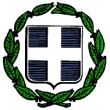 ΕΛΛΗΝΙΚΗ   ΔΗΜΟΚΡΑΤΙΑΥΠΟΥΡΓΕΙΟ ΠΑΙΔΕΙΑΣ, ΘΡΗΣΚΕΥΜΑΤΩΝ ΚΑΙ ΑΘΛΗΤΙΣΜΟΥΠΕΡΙΦ/ΚΗ  Δ/ΝΣΗ  Α/ΘΜΙΑΣ &  Β/ΘΜΙΑΣ ΕΚΠ/ΣΗΣ ΑΤΤΙΚΗΣΔΙΕΥΘΥΝΣΗ Π.Ε.  Δ΄ ΑΘΗΝΑΣ                  2ο Δημοτικό Σχολείο Γλυφάδας Γλυφάδα, 12/02/2024Αρ.Πρωτ.:78Γλυφάδα, 12/02/2024Αρ.Πρωτ.:78ΕΛΛΗΝΙΚΗ   ΔΗΜΟΚΡΑΤΙΑΥΠΟΥΡΓΕΙΟ ΠΑΙΔΕΙΑΣ, ΘΡΗΣΚΕΥΜΑΤΩΝ ΚΑΙ ΑΘΛΗΤΙΣΜΟΥΠΕΡΙΦ/ΚΗ  Δ/ΝΣΗ  Α/ΘΜΙΑΣ &  Β/ΘΜΙΑΣ ΕΚΠ/ΣΗΣ ΑΤΤΙΚΗΣΔΙΕΥΘΥΝΣΗ Π.Ε.  Δ΄ ΑΘΗΝΑΣ                  2ο Δημοτικό Σχολείο Γλυφάδας ΕΛΛΗΝΙΚΗ   ΔΗΜΟΚΡΑΤΙΑΥΠΟΥΡΓΕΙΟ ΠΑΙΔΕΙΑΣ, ΘΡΗΣΚΕΥΜΑΤΩΝ ΚΑΙ ΑΘΛΗΤΙΣΜΟΥΠΕΡΙΦ/ΚΗ  Δ/ΝΣΗ  Α/ΘΜΙΑΣ &  Β/ΘΜΙΑΣ ΕΚΠ/ΣΗΣ ΑΤΤΙΚΗΣΔΙΕΥΘΥΝΣΗ Π.Ε.  Δ΄ ΑΘΗΝΑΣ                  2ο Δημοτικό Σχολείο Γλυφάδας ΕΛΛΗΝΙΚΗ   ΔΗΜΟΚΡΑΤΙΑΥΠΟΥΡΓΕΙΟ ΠΑΙΔΕΙΑΣ, ΘΡΗΣΚΕΥΜΑΤΩΝ ΚΑΙ ΑΘΛΗΤΙΣΜΟΥΠΕΡΙΦ/ΚΗ  Δ/ΝΣΗ  Α/ΘΜΙΑΣ &  Β/ΘΜΙΑΣ ΕΚΠ/ΣΗΣ ΑΤΤΙΚΗΣΔΙΕΥΘΥΝΣΗ Π.Ε.  Δ΄ ΑΘΗΝΑΣ                  2ο Δημοτικό Σχολείο Γλυφάδας ΠΡΟΣ:ΓΟΝΕΙΣ & ΚΗΔΕΜΟΝΕΣ ΜΑΘΗΤΩΝ ΤΟΥ ΣΧΟΛΕΙΟΥΓΟΝΕΙΣ & ΚΗΔΕΜΟΝΕΣ ΜΑΘΗΤΩΝ ΤΟΥ ΣΧΟΛΕΙΟΥΠΡΟΣ:ΓΟΝΕΙΣ & ΚΗΔΕΜΟΝΕΣ ΜΑΘΗΤΩΝ ΤΟΥ ΣΧΟΛΕΙΟΥΓΟΝΕΙΣ & ΚΗΔΕΜΟΝΕΣ ΜΑΘΗΤΩΝ ΤΟΥ ΣΧΟΛΕΙΟΥΘΕΜΑ:«ΑΣΦΑΛΗΣ ΧΡΗΣΗ ΤΟΥ ΔΙΑΔΙΚΤΥΟΥ»